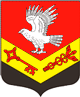 Муниципальное образование«ЗАНЕВСКОЕ   ГОРОДСКОЕ   ПОСЕЛЕНИЕ»Всеволожского муниципального района Ленинградской областиАДМИНИСТРАЦИЯПОСТАНОВЛЕНИЕ21.12.2020	№ 671д. ЗаневкаО принятии в казну МО «Заневское городское поселение» имуществаВ соответствии с Федеральным законом от 06.10.2003 № 131-ФЗ «Об общих принципах организации местного самоуправления в Российской Федерации», решениями совета депутатов МО «Заневское городское поселение» от 24.05.2018 № 24 «Об утверждении Положения о порядке управления и распоряжения муниципальным имуществом МО «Заневское городское поселение», от 24.11.2020 № 84 «О принятии в казну МО «Заневское городское поселение» имущества», на основании заключенных договоров дарения от 07.12.2020 № 23/2020, от 07.12.2020 № 24/2020, от 07.12.2020 № 25/2020, от 07.12.2020 № 26/2020, от 07.12.2020 № 27/2020, администрация муниципального образования «Заневское городское поселение» Всеволожского муниципального района Ленинградской области ПОСТАНОВЛЯЕТ:1. Включить в реестр и состав казны муниципального имущества МО «Заневское городское поселение» сооружения электроэнергетики – наружное  электроосвещение согласно перечню, указанному в приложении.2. Начальнику сектора управления муниципальным имуществом, учета и распределения муниципального жилищного фонда администрации Сердцелюбовой Т.В. внести изменения в реестр муниципального имущества и предоставить сведения по имуществу начальнику финансово-экономического сектора – централизованной бухгалтерии - главному бухгалтеру администрации Скидкину А.В. 3. Начальнику финансово-экономического сектора – централизованной бухгалтерии - главному бухгалтеру  администрации Скидкину А.В. провести необходимые действия по бухгалтерскому учету нефинансовых активов имущества казны, указанного в пункте 1 настоящего постановления и включить их в годовой отчетный план 2020 года.4. Настоящее постановление вступает в силу после его подписания. 5. Настоящее постановление подлежит официальному опубликованию в газете «Заневский вестник» и размещению на официальном сайте муниципального образования http://www.zanevkaorg.ru.6. Контроль за исполнением настоящего постановления оставляю за собой.Глава  администрации                                                                     А.В. ГердийПриложениек постановлению администрацииМО «Заневское городское поселение»от  21.12.2020  №  671Перечень имущества, принимаемого в казнумуниципального образования «Заневское городское поселение» Всеволожского муниципального района Ленинградской области№ п/пНаименование АдреснахожденияПротяженность (м.)Стоимость(руб.)1.Наружное электроосвещениеЛенинградская область, Всеволожский муниципальный район, Заневское городское поселение, гп. Янино-1, улица Голландская у дома 59202 498 000,002.Наружное освещение (пр. Строителей на участке от пересечения с ул. Центральной до пересечения с ул. Английской, участок № 2)Ленинградская область, Всеволожский  муниципальный район, Заневское городское поселениегород Кудрово, проспект Строителей755415 648,503. Наружное освещение (ЖК «Кудрово», 13 пусковой комплекс)Ленинградская область, Всеволожский муниципальный район, Заневское городское поселение, город Кудрово, улица Английская3504 910 029,064.Наружное освещение Ленинградская область, Всеволожский район, город Кудрово, улица Пражская (д.9)2761 030 238,005.Наружное освещение Ленинградская область, Всеволожский район, город Кудрово, улица Пражская (д.7)155550 192,00Итого:Итого:Итого:Итого:9 404 107,56